オンライン中の児童のTeams操作を防ぐ方法１　会議を開き、「･･･」をクリックし「会議のオプション」をクリック。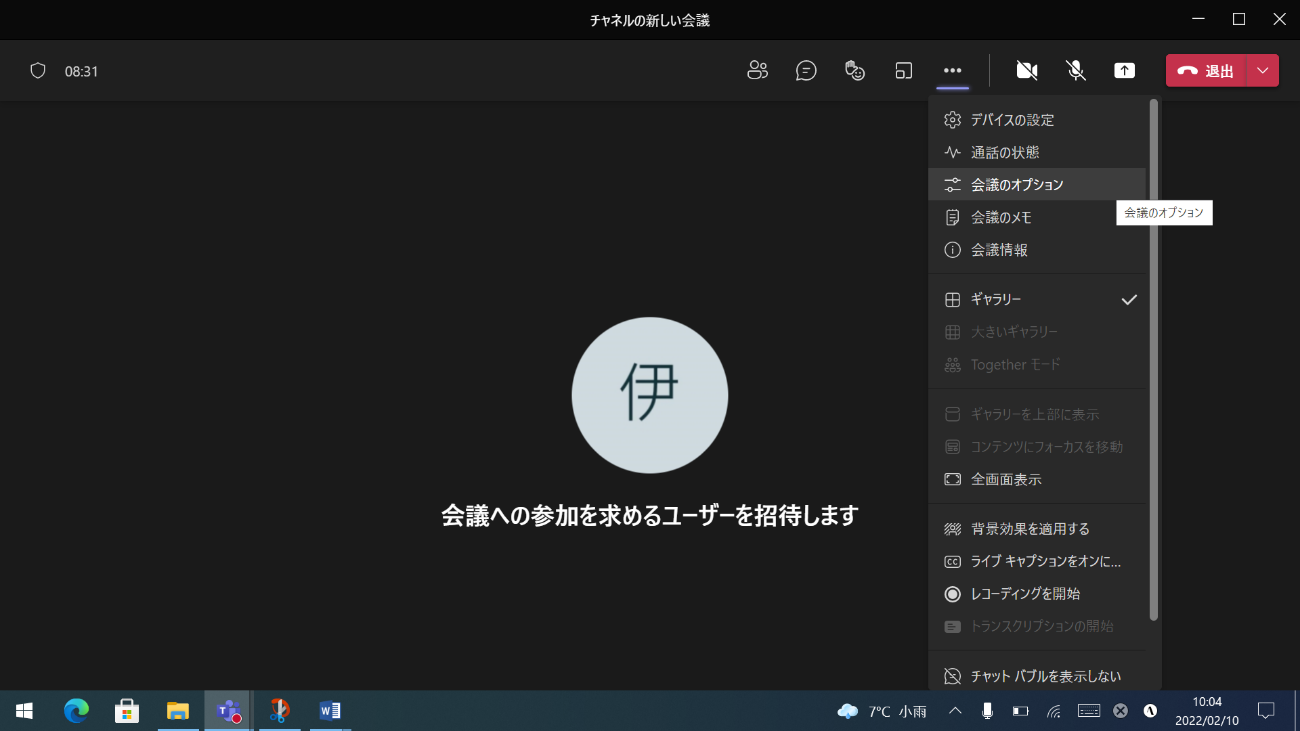 ２　「発表者となるユーザー」が「全員」となっていたら、「　　」マークをクリック。※「発表者となるユーザー」が「自分のみ」となっていればこの後の設定は必要ありません。作業を終了してください。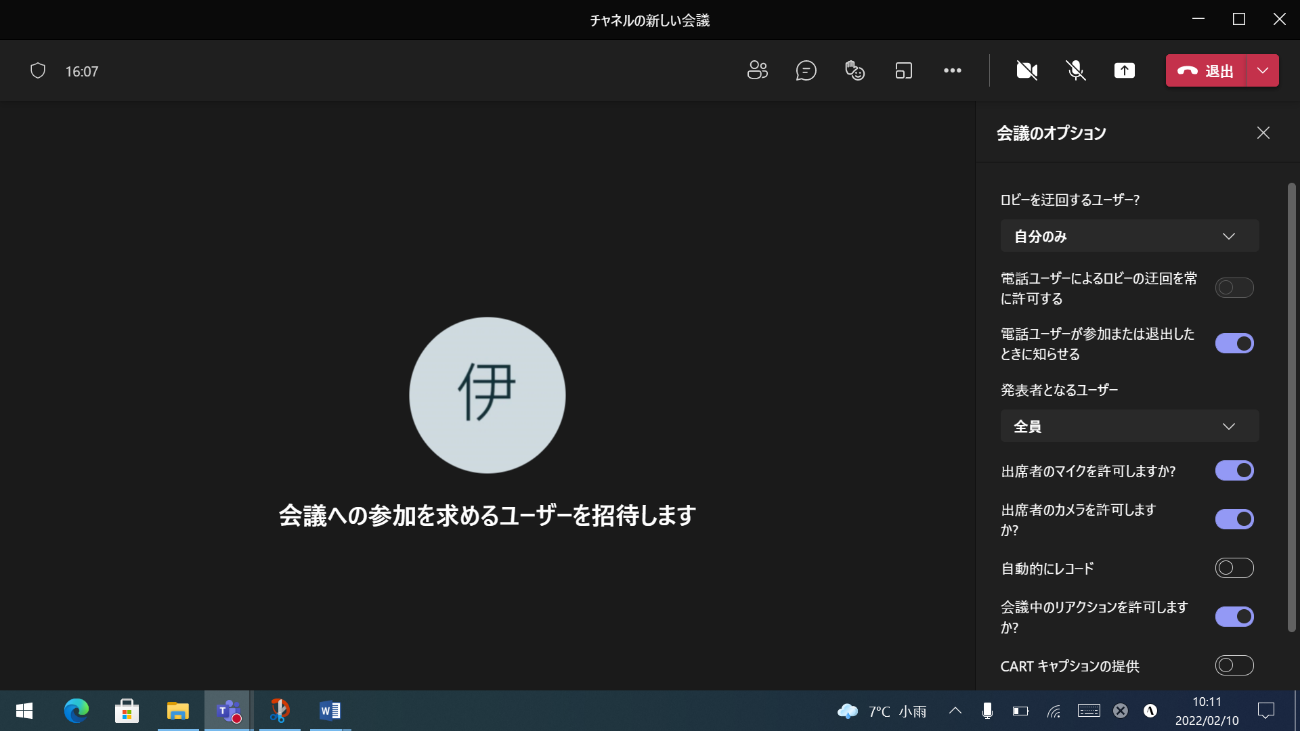 ３　「自分のみ」をクリックして選択。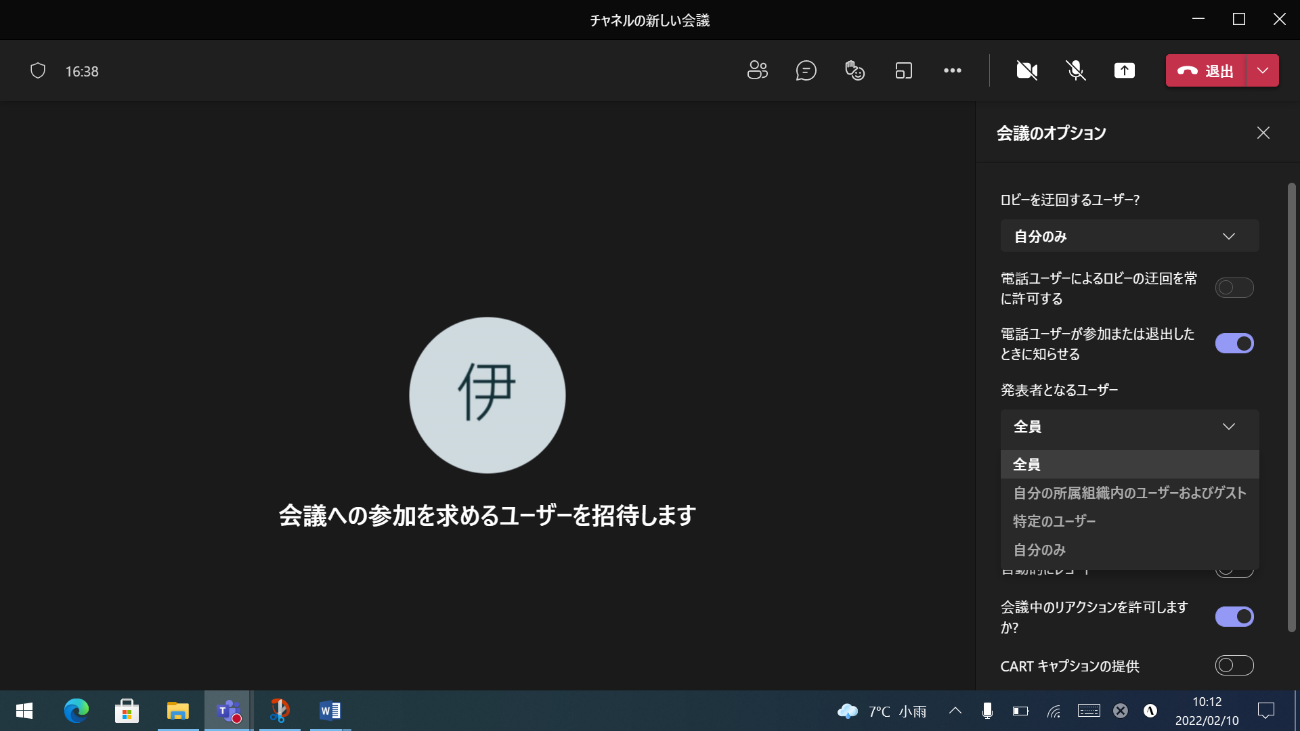 ４　下の方にある「保存」をクリック。これで作業は終了です。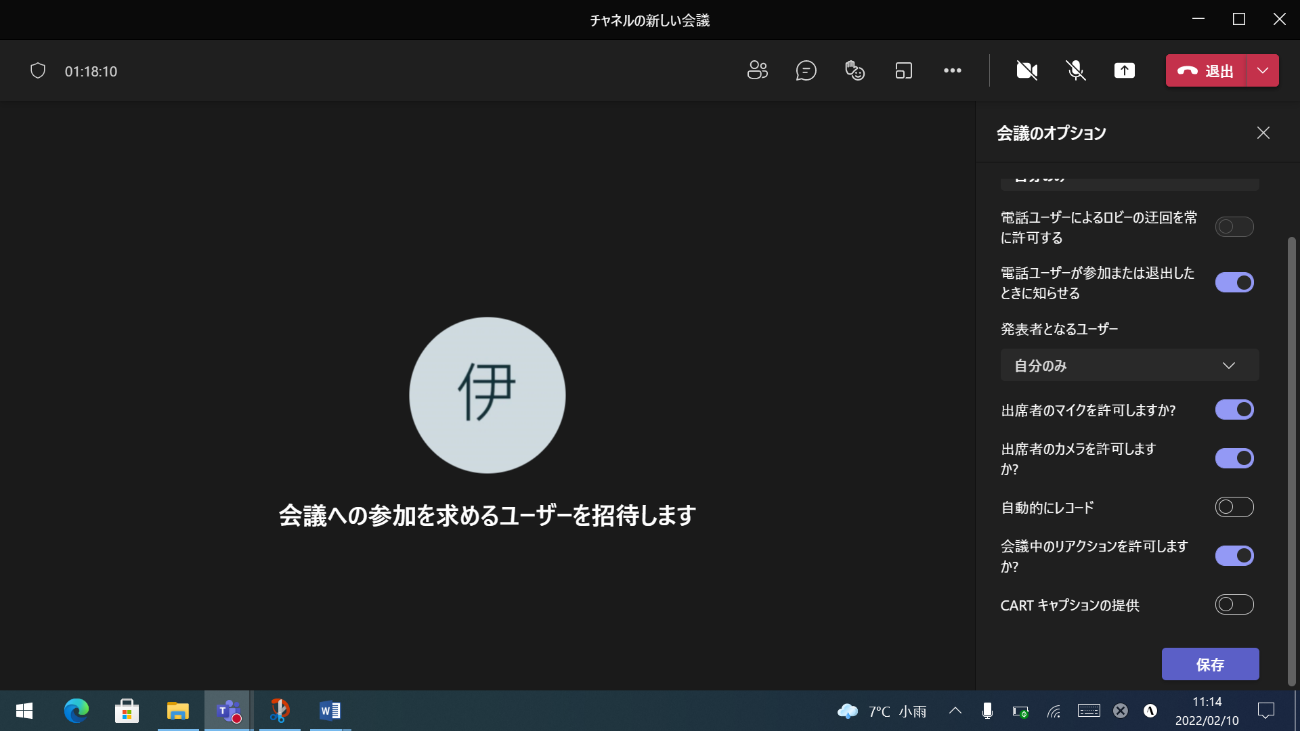 